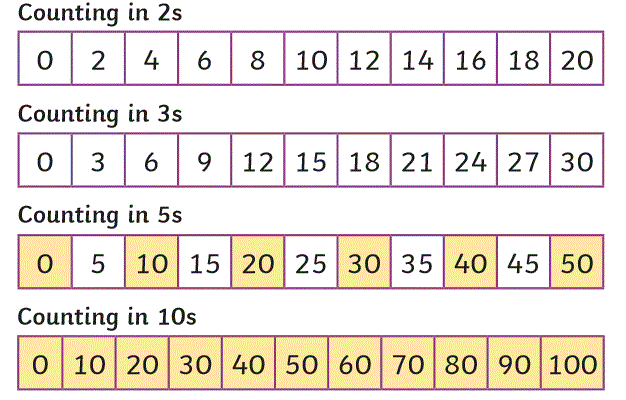 Broadmayne First School Knowledge Organiser                                              Maths FocusPlace ValueYear 2Autumn Term 1VocabularyVocabularyPractical resourcesonestensNumber line, numicon, dienes, tens and ones chart, 10p and 1p coins, place value counters, part part whole board.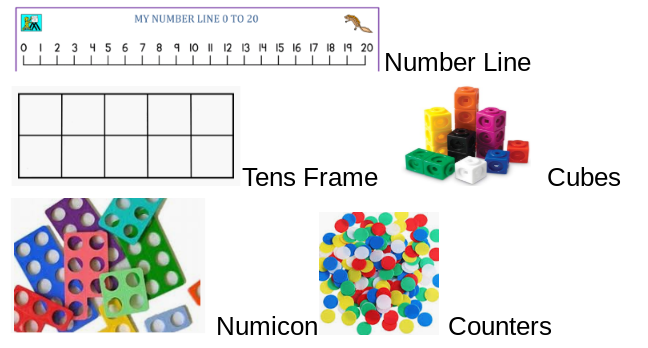 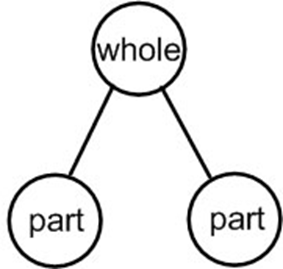 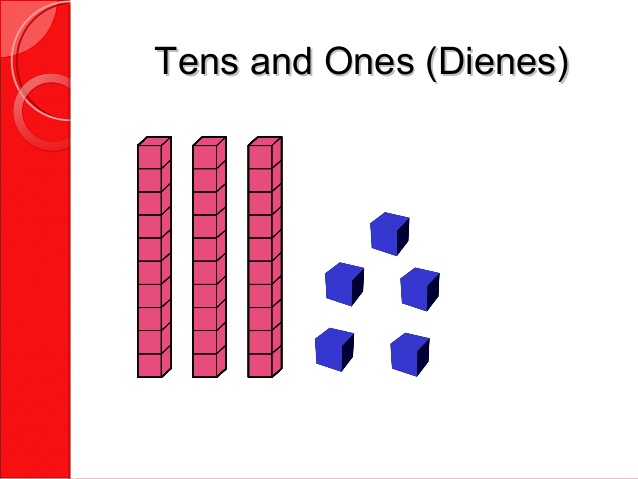 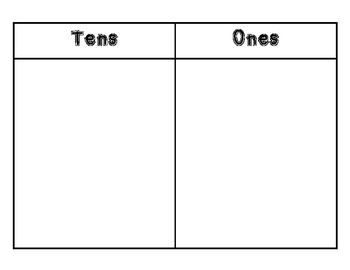 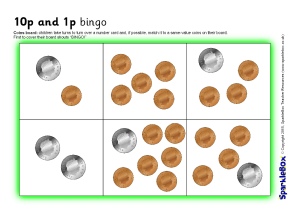 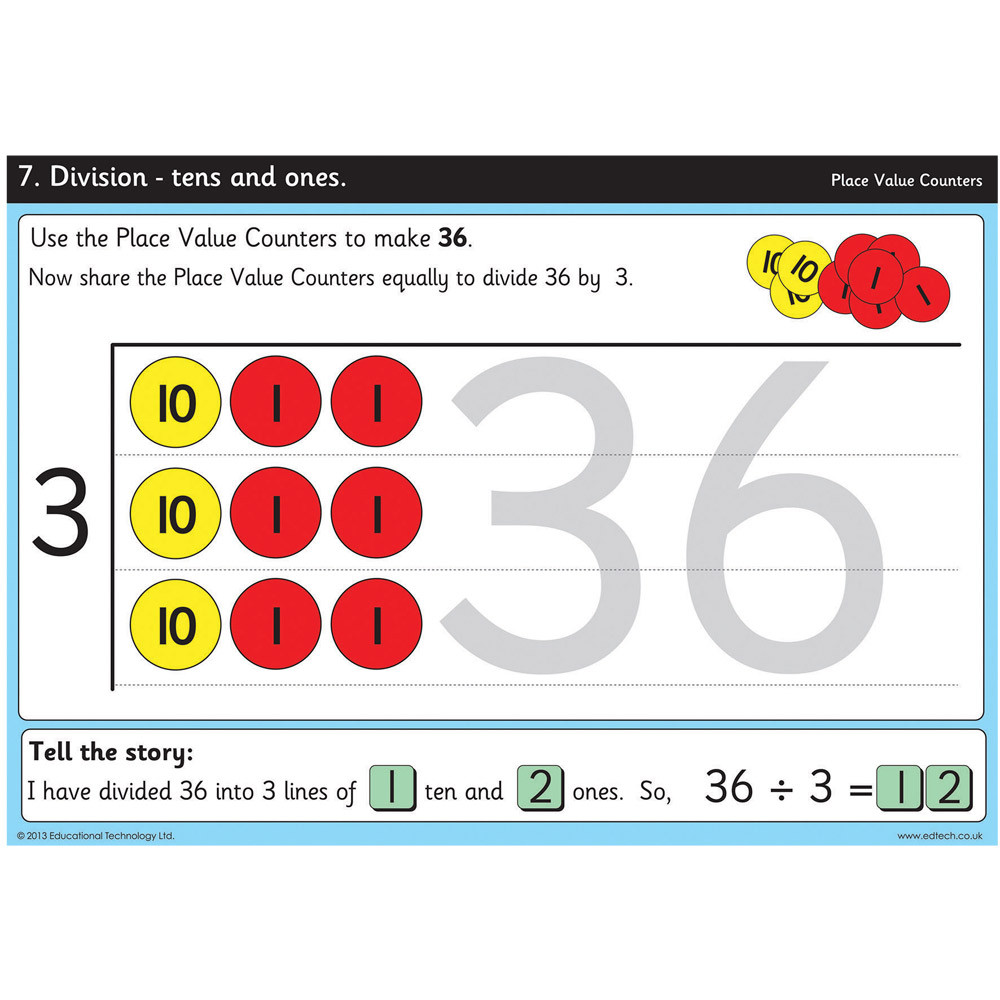 Stem sentences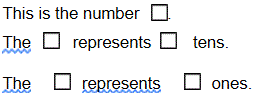 hundredgreater thanNumber line, numicon, dienes, tens and ones chart, 10p and 1p coins, place value counters, part part whole board.Stem sentencesLess thanIs the same as/equalsNumber line, numicon, dienes, tens and ones chart, 10p and 1p coins, place value counters, part part whole board.Stem sentencesdigitzeroNumber line, numicon, dienes, tens and ones chart, 10p and 1p coins, place value counters, part part whole board.Stem sentencespartitionplace valueNumber line, numicon, dienes, tens and ones chart, 10p and 1p coins, place value counters, part part whole board.Stem sentences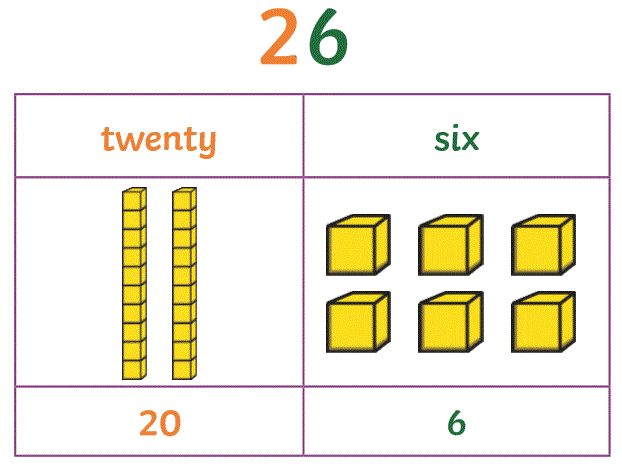 Number line, numicon, dienes, tens and ones chart, 10p and 1p coins, place value counters, part part whole board.Stem sentencesComparing numbersComparing numbersOrdering numbers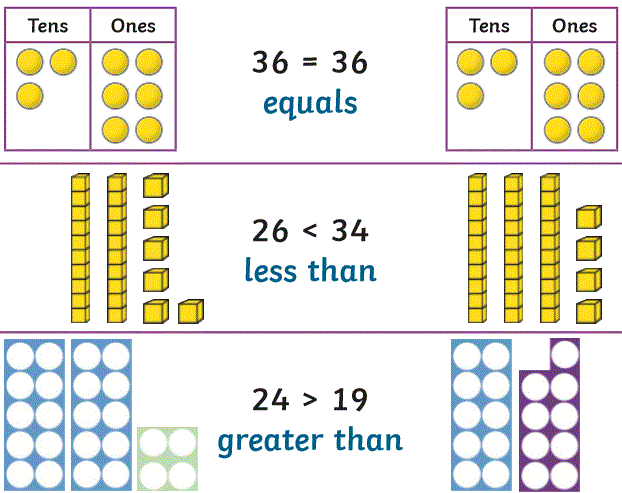 Counting in 2s, 3s, 5s and 10s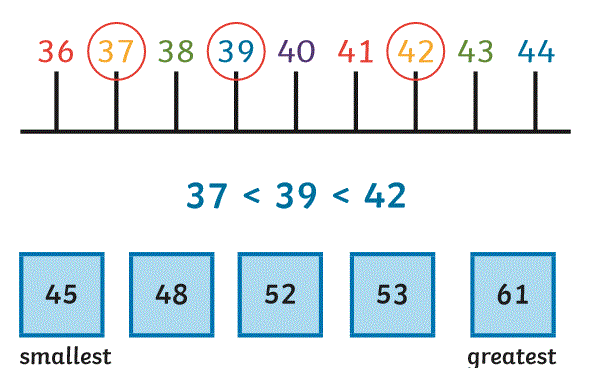 Counting in 2s, 3s, 5s and 10sRepresenting numbersRepresenting numbersRepresenting numbersRepresenting numbersRepresenting numbersRepresenting numbers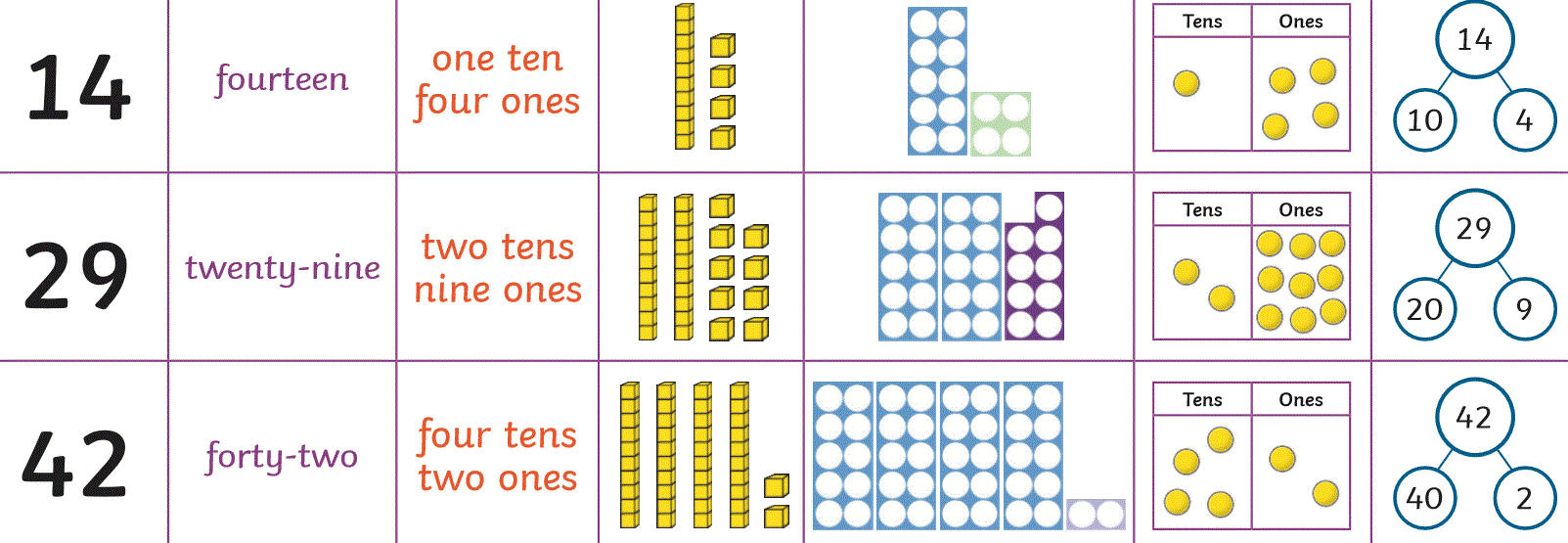 Numbers to 100Numbers to 100Numbers to 100Numbers to 100Numbers to 100Numbers to 100Numbers to 100Numbers to 100Numbers to 100Numbers to 100Numbers to 100Numbers to 100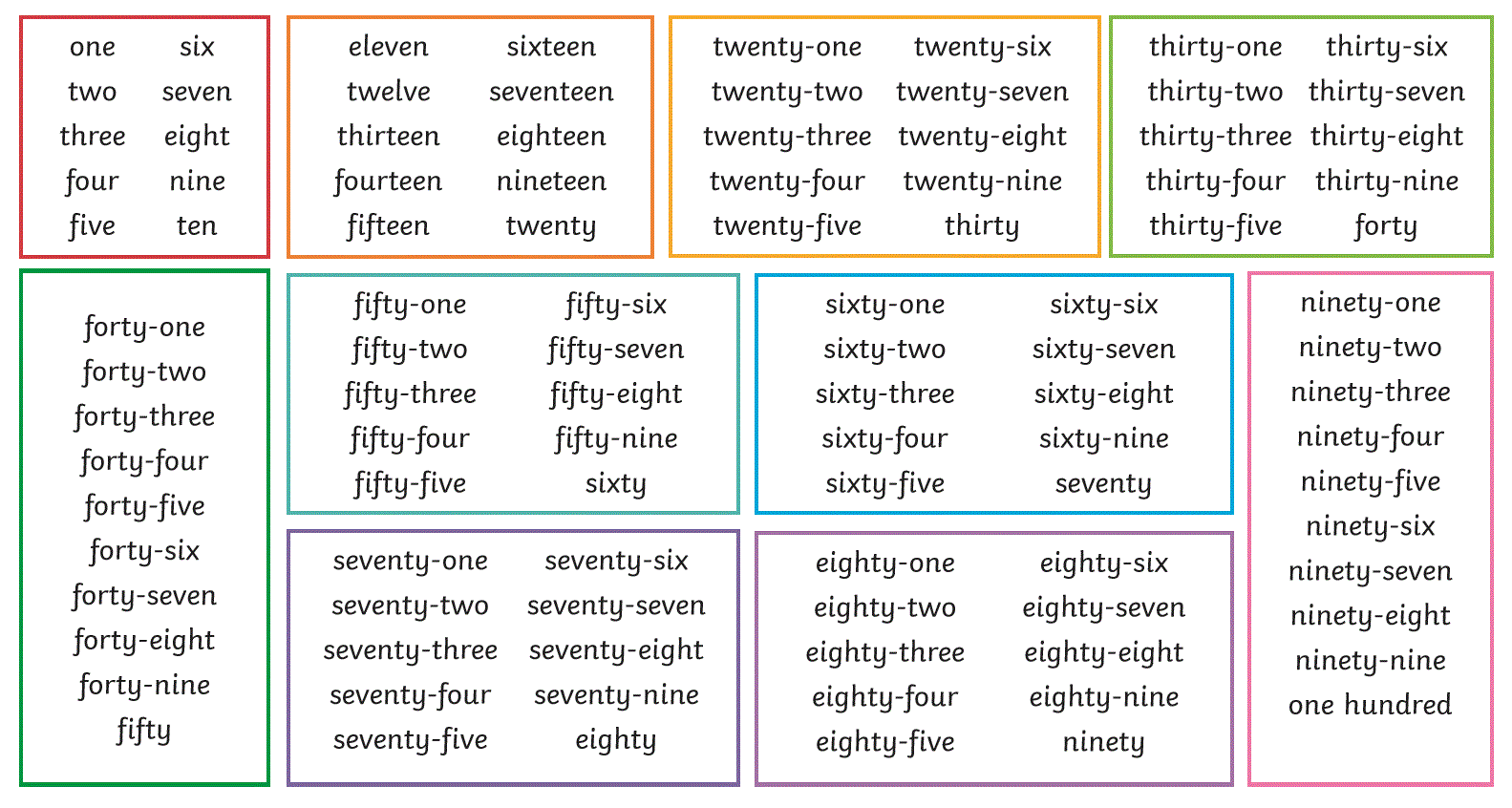 